下午2:30  S1-1 韓國短途錦標下午2:30  S1-1 韓國短途錦標下午2:30  S1-1 韓國短途錦標下午2:30  S1-1 韓國短途錦標下午2:30  S1-1 韓國短途錦標[ ] 現時國際評分註：F – 大熱B - 戴眼罩P - 戴防沙眼罩TT – 綁繫舌帶DH – 平頭馬[G] – 韓國本地分級賽S1-1下午2:30 香港時間(10.9.2017)(當地時間 下午3:30 )(10.9.2017)韓國短途錦標 (韓國一級賽)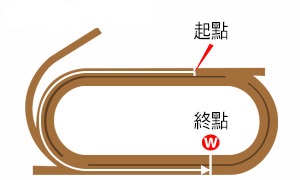 韓國首爾馬場 - 沙地 - 1200米 (左轉)三歲以上馬。配磅︰三歲北半球出生馬121磅；三歲南半球出生馬118磅；四歲及以上馬123磅。減磅︰雌馬約4.4磅。總獎金 (韓圜)700,000,000冠軍399,000,000，亞軍147,000,000，季軍91,000,000，殿軍35,000,000，第五名28,000,000。名次日期賽事名稱、級別及獎金賽事名稱、級別及獎金馬場馬場途程/跑道/場地途程/跑道/場地負磅騎師檔位頭馬時間名次及          勝負距離名次及          勝負距離賠率配備冠軍/亞軍/季軍簡評2/1230/10/16第一班讓賽韓圜105,000,000韓釜山1800 左沙地 好 123Jung Do Yun71.52.40233FDongbang Daero (USA)  夢想展開  Heba (USA)  16/1618/12/16[G1]Korea Grand Prix 三歲以上韓圜700,000,000韓首爾2300 左沙地 好 126Francisco Da Silva122.28.60164326.7Clean Up Joy (USA)  三晉九  強力快刀  12/1212/2/17第一班讓賽韓圜150,000,000韓釜山2000 左沙地 好 132Ham Wan Sik102.08.30124611冠軍衝線  Buhwarui Banseok (USA)  Goliath Marine (KOR)  6/157/5/17[L]Busan Ilbo Cup 三歲以上韓圜350,000,000韓釜山1200 左沙地 好 128Marios Mina81.13.4066.315.8Success Story (KOR)  Seoul Bullet (KOR)  King Of Ace (USA)  14/149/7/17[G3]Busan Mayor's Cup 三歲以上韓圜500,000,000韓釜山1800 左沙地 好 128Kim Dong Young151.53.101425.842.9I'm Your Father (USA)  三晉九  Saengil Gippeum (USA)  名次日期賽事名稱、級別及獎金賽事名稱、級別及獎金馬場馬場途程/跑道/場地途程/跑道/場地負磅騎師檔位頭馬時間名次及          勝負距離名次及          勝負距離賠率配備冠軍/亞軍/季軍簡評9/169/3/17四歲以上 讓賽歐元52,000法楓丹白露1200 左草地 爛 134柏士祺101.10.4097.313Haftohaf (GB)  Join Us (IRE)  Comedia Eria (FR)  1/1630/3/17四歲以上 讓賽歐元52,000法楓丹白露1200 左草地 軟 132柏士祺21.09.901頭9大城之財  Join Us (IRE)  Surewecan (GB)  2/625/4/17LPrix Servanne 三歲以上歐元52,000法邁松拉菲特1200 直草地 好 127柏士祺41.11.502鼻4.7庭園芳心  大城之財  Presidency (GB)  9/913/5/17G3聖佐治錦標 三歲以上歐元80,000法多維爾1000 直草地 爛 126柏兆雷20.57.34917.515.9福兆  有利可圖  凡貝廣場  留守後列，四百米處受催策，隨即墮退。5/94/8/17四歲以上 定磅賽歐元33,000法多維爾1300 右膠沙地 標準 129柏士祺51.16.7253.56.7旺士  Gold Vibe (IRE)  Walec (GB)  名次日期賽事名稱、級別及獎金賽事名稱、級別及獎金馬場馬場途程/跑道/場地途程/跑道/場地負磅騎師檔位頭馬時間名次及          勝負距離名次及          勝負距離賠率配備冠軍/亞軍/季軍簡評3/125/2/17第一班讓賽韓圜110,000,000韓釜山1400 左沙地 好 117You Hyun Myung81.28.2031.813.9Zettabyte (KOR)  Morning Daero (USA)  多多益善  1/1426/3/17第一班讓賽韓圜110,000,000韓釜山1400 左沙地 好 112You Hyun Myung51.25.3010.57.2多多益善  Emeth (AUS)  Miracle Line (KOR)  1/1123/4/17第一班讓賽韓圜110,000,000韓釜山1400 左沙地 好 126趙成坤101.25.9010.85.3多多益善  Tohamsan (KOR)  Binggoragio (KOR)  1/134/6/17[G3]SBS Sports Sprint 三歲以上韓圜250,000,000韓首爾1200 左沙地 好 128Ham Wan Sik31.11.801鼻10.2多多益善  Parang Juuibo (USA)  希勒王  12/149/7/17[G3]Busan Mayor's Cup 三歲以上韓圜500,000,000韓釜山1800 左沙地 好 128Ham Wan Sik51.53.101218.514.5I'm Your Father (USA)  三晉九  Saengil Gippeum (USA)  名次日期賽事名稱、級別及獎金賽事名稱、級別及獎金馬場馬場途程/跑道/場地途程/跑道/場地負磅騎師檔位頭馬時間名次及          勝負距離名次及          勝負距離賠率配備冠軍/亞軍/季軍簡評6/1221/4/17第三班讓賽韓圜75,000,000韓釜山1400 左沙地 好 126Jo In Kwen11.26.40611.33.6The Grand (USA)  Major Champ (USA)  Mujeok Wonderful (USA)  5/1219/5/17第二班讓賽韓圜90,000,000韓釜山1200 左沙地 好 115Francisco Da Silva121.15.50516.2Banjiui Jewang (KOR)  Triple Party (KOR)  Yeongto Daero (KOR)  3/12(DH)16/6/17第二班讓賽韓圜90,000,000韓釜山1200 左沙地 好 115Francisco Da Silva101.12.90356.7Today (KOR)  Triple Party (KOR)  (平頭)Ubaki (KOR)  (平頭)忘了心跳  1/1114/7/17第二班讓賽韓圜90,000,000韓釜山1200 左沙地 好 115米倉知41.12.70162.9F忘了心跳  Aju Choegang (USA)  Triple Party (KOR)  1/1218/8/17第二班讓賽韓圜90,000,000韓釜山1200 左沙地 濕 126Francisco Da Silva21.12.20152.4F忘了心跳  Baramui Jeonseol (KOR)  Seongsan Jilju (KOR)  名次日期賽事名稱、級別及獎金賽事名稱、級別及獎金馬場馬場途程/跑道/場地途程/跑道/場地負磅騎師檔位頭馬時間名次及          勝負距離名次及          勝負距離賠率配備冠軍/亞軍/季軍簡評5/710/9/16公開賽 三歲以上韓圜40,000,000韓首爾2000 左沙地 好 126李燦鎬12.08.905323.4TTCheonji Storm (KOR)  Goldholic (KOR)  Gangja (KOR)  5/1229/10/16第一班讓賽韓圜110,000,000韓首爾1800 左沙地 濕 112Kim Hye Sun71.56.6051116.5TTHaemaru (KOR)  Yaho Sunshine (KOR)  Magic Tap (AUS)  3/74/6/17第一班讓賽韓圜110,000,000韓首爾1800 左沙地 好 112金庸根31.56.2033.56.7TTTheme Deunggeuk (KOR)  Yaho Sunshine (KOR)  加速不敗  5/1225/6/17第一班讓賽韓圜110,000,000韓首爾1400 左沙地 好 112Lee Hyeon Jong121.25.8053.317.9TTSinjo Daehyeop (USA)  Winning Andy (USA)  Gold Mountain (KOR)  1/1112/8/17第一班讓賽韓圜110,000,000韓首爾1200 左沙地 濕 115李燦鎬11.10.80153.7FTT加速不敗  Heungryong (USA)  Daisyan (USA)  名次日期賽事名稱、級別及獎金賽事名稱、級別及獎金馬場馬場途程/跑道/場地途程/跑道/場地負磅騎師檔位頭馬時間名次及          勝負距離名次及          勝負距離賠率配備冠軍/亞軍/季軍簡評11/1625/12/16公開賽 三歲以上日圓42,360,000日阪神1400 右泥地 好 130小牧太161.22.60117.317.5高野咖啡  A Shin Bakken (JPN)  Latin Rock (JPN)  9/1629/1/17G3根岸錦標 四歲以上日圓72,000,000日東京1400 左泥地 標準 126蛯名正義101.23.0095129.7Kafuji Take (JPN)  Best Warrior (USA)  A Shin Bakken (JPN)  3/1214/3/17[G3]黑船賞 四歲以上日圓31,500,000日高知1400 右泥地 泥濘 126川田將雅61.28.2032.312.5Blason de Lis (JPN)  King's Guard (JPN)  優美躍步  12/1614/5/17L栗東錦標 四歲以上日圓41,800,000日京都1400 右泥地 泥濘 127小牧太111.22.60121014.2Saita Three Red (JPN)  Koei Emblem (JPN)  Edenhall (JPN)  5/1116/8/17[G3]夏日冠軍錦標 三歲以上日圓31,500,000日佐賀1400 右泥地 軟黏 127內田博幸11.26.1057.56Rhein Schneider (JPN)  Tamuro Miracle (JPN)  Win Mut (JPN)  名次日期賽事名稱、級別及獎金賽事名稱、級別及獎金馬場馬場途程/跑道/場地途程/跑道/場地負磅騎師檔位頭馬時間名次及          勝負距離名次及          勝負距離賠率配備冠軍/亞軍/季軍簡評1/1011/12/16第三班讓賽韓圜72,000,000韓釜山1400 左沙地 好 120You Hyun Myung61.27.10171.3F海雅  Hwangjeui Tansaeng (KOR)  Gabo Star (KOR)  1/126/1/17第二班讓賽韓圜88,000,000韓釜山1600 左沙地 好 122You Hyun Myung61.41.8010.51.1F海雅  You're Hilarious (USA)  Jeongsang Jeap (USA)  4/1123/4/17第一班讓賽韓圜110,000,000韓釜山1400 左沙地 好 112You Hyun Myung11.25.9046.32.1F多多益善  Tohamsan (KOR)  Binggoragio (KOR)  2/104/6/17[G2]Ttukseom Cup韓圜400,000,000韓首爾1400 左沙地 好 126You Hyun Myung31.24.6020.82F銀狼  海雅  Gaenari (CAN)  3/1423/7/17[G3]KNN Cup韓圜400,000,000韓釜山1600 左沙地 好 126Ham Wan Sik51.37.6039.51.7F銀狼  Mighty Gem (USA)  海雅  名次日期賽事名稱、級別及獎金賽事名稱、級別及獎金馬場馬場途程/跑道/場地途程/跑道/場地負磅騎師檔位頭馬時間名次及          勝負距離名次及          勝負距離賠率配備冠軍/亞軍/季軍簡評9/145/3/17港澳盃港元2,500,000港沙田1400 右草地 好快 133梁家俊71.20.759554TT無敵飛龍 125  宅大大 121  醒目名駒 132  出閘迅速，早段並排領先。千一米處碰撞他駒，落後領放馬兩個馬位，走第二疊。居領放馬之後至入直路。直路初空位不足。三百米處望空，但僅能保持同速。8/99/4/17G2短途錦標港元4,000,000港沙田1200 右草地 好快 123梁家俊81.08.4687.370B/TT紅衣醒神 123  幸福指數 123  (平頭)澳斯卡 123  (平頭)有得威  自外檔出閘後受推策上前。九百米處收慢以取得遮擋，墮居後列。直路上毫無表現。3/923/4/17第一班讓賽港元2,500,000港沙田1400 右草地 好 123潘明輝81.21.873短頭15B/TT彩福 114  加州議長 119  永旺年年 123  自外檔出閘後受催策上前，居第二疊第二位，落後領放馬三個馬位。轉直路彎時追前。直路上以勁勢力拼，僅以短距離之差落敗。5/713/5/17第一班讓賽港元2,500,000港沙田1400 右草地 好 126黃皓楠21.21.485414B/TT勝得威 127  馬上發財 128  加州議長 120  出閘一般，受推策上前，居領放馬匹之後。入直路時受催策，但未能加速。保持同速至終點。1/1028/5/17G3沙田銀瓶 讓賽港元3,000,000港沙田1200 右草地 好快 116麥偉利81.09.2710.889B/TT永旺年年 116  翩翩 115  澳斯卡 128  出閘後受催策，居領放馬外側，步速緩慢。一百五十米處取得領先。保持佳勢至終點，力壓對手勝出。名次日期賽事名稱、級別及獎金賽事名稱、級別及獎金馬場馬場途程/跑道/場地途程/跑道/場地負磅騎師檔位頭馬時間名次及          勝負距離名次及          勝負距離賠率配備冠軍/亞軍/季軍簡評1/712/5/17第六班處女馬賽韓圜40,000,000韓釜山1200 左沙地 濕 123Jo In Kwen11.13.601101.1FOpen The Sky (KOR)  Aceui Seonmul (KOR)  Viva Victory (KOR)  1/1026/5/17第五班讓賽韓圜40,000,000韓釜山1200 左沙地 好 121Jo In Kwen41.14.10151.3FOpen The Sky (KOR)  Choegang Force One (KOR)  Baroga (KOR)  1/129/6/17第四班讓賽韓圜55,000,000韓釜山1400 左沙地 好 123Francisco Da Silva101.29.2011.51.4FOpen The Sky (KOR)  Baedari Gosu (KOR)  Ssi F Star (KOR)  1/1230/6/17第三班讓賽韓圜75,000,000韓釜山1800 左沙地 濕 115Jo In Kwen51.56.9011.51.4FOpen The Sky (KOR)  Great King (USA)  Seongsan Paechong (USA)  1/86/8/17第三班讓賽韓圜75,000,000韓釜山1800 左沙地 好 121Jo In Kwen41.55.60131.5FOpen The Sky (KOR)  Pink Blade (KOR)  Ocean Line (KOR)  名次日期賽事名稱、級別及獎金賽事名稱、級別及獎金馬場馬場途程/跑道/場地途程/跑道/場地負磅騎師檔位頭馬時間名次及          勝負距離名次及          勝負距離賠率配備冠軍/亞軍/季軍簡評8/1426/3/17第一班讓賽韓圜110,000,000韓釜山1400 左沙地 好 125Jo In Kwen41.25.3086.52.5F多多益善  Emeth (AUS)  Miracle Line (KOR)  11/157/5/17[L]Busan Ilbo Cup韓圜350,000,000韓釜山1200 左沙地 好 128Jo In Kwen21.13.4011129.8Success Story (KOR)  Seoul Bullet (KOR)  King Of Ace (USA)  5/134/6/17[G3]SBS Sports Sprint韓圜250,000,000韓首爾1200 左沙地 好 128賀倫121.11.805536.5多多益善  Parang Juuibo (USA)  希勒王  1/112/7/17第一班讓賽韓圜110,000,000韓釜山1200 左沙地 濕 128Jung Do Yun41.13.50133.3超勇勁駒  不倒翁  Darkest Night (USA)  1/96/8/17第一班讓賽韓圜110,000,000韓釜山1200 左沙地 好 126Choi Eun Gyeong11.11.20172.2F超勇勁駒  Cheonji Park (KOR)  Darkest Night (USA)  名次日期賽事名稱、級別及獎金賽事名稱、級別及獎金馬場馬場途程/跑道/場地途程/跑道/場地負磅騎師檔位頭馬時間名次及          勝負距離名次及          勝負距離賠率配備冠軍/亞軍/季軍簡評3/1618/12/16[G1]Korea Grand Prix 三歲以上韓圜700,000,000韓首爾2300 左沙地 好 121金庸根32.28.6036.37.5Clean Up Joy (USA)  三晉九  強力快刀  跟隨領放馬，五百米處受催策上前，四百米挑戰領先馬匹，最後百五米保持同速。3/1512/1/17三歲以上 讓賽美元125,000酋美丹1600 左泥地 快 128郭善佳101.35.653813/2PNorth America (GB)  強勁搖滾  強力快刀  留守中置位置，最後四百米力策下以佳速完成，但始終未能追及前領馬匹 。3/92/2/17G2麥通次輪挑戰賽 三歲以上美元250,000酋美丹1900 左泥地 快 125郭善佳61.58.853514/1P反擊聖戰  第二夏  強力快刀  留守前領馬匹之後，六百米處力策上前挑戰前領馬匹，最後三百米力度轉弱。5/134/3/17G3納哈爾塔錦標 三歲以上美元200,000酋美丹1600 左泥地 快 126郭善佳21.37.1959.816/1P強勁搖滾  旺士  大理岩  展步遲緩，居後列，六百米處催策上前，最後二百米力弱。1/913/8/17[G3]Owners' Cup 三歲以上韓圜500,000,000韓釜山1600 左沙地 好 126Francisco Da Silva11.38.20119.5P強力快刀  三晉九  Doraon Hyeonpyo (KOR)  名次日期賽事名稱、級別及獎金賽事名稱、級別及獎金馬場馬場途程/跑道/場地途程/跑道/場地負磅騎師檔位頭馬時間名次及          勝負距離名次及          勝負距離賠率配備冠軍/亞軍/季軍簡評1/1328/8/16第一班讓賽韓圜110,000,000韓首爾1800 左沙地 濕 115趙成坤21.57.20182.5F銀狼  Gumanseok (KOR)  Space Port (USA)  8/1320/11/16[G3]Gyeongnam Governor’s Cup韓圜500,000,000韓釜山2000 左沙地 濕 123Yoo Seung Wan122.06.80811.522.4Ms. Margaux (USA)  萬丈光芒  Mighty Gem (USA)  4/1411/3/17第一班讓賽韓圜110,000,000韓首爾1800 左沙地 好 115Kim Tea Hun121.57.4041.89Cheonjeok (USA)  Sotong Sidae (KOR)  Sinjo Daehyeop (USA)  1/104/6/17[G2]Ttukseom Cup韓圜400,000,000韓首爾1400 左沙地 好 126貝羅域91.24.6010.84.6銀狼  海雅  Gaenari (CAN)  1/1423/7/17[G3]KNN Cup韓圜400,000,000韓釜山1600 左沙地 好 126Yoo Seung Wan111.37.60198.3銀狼  Mighty Gem (USA)  海雅  名次日期賽事名稱、級別及獎金賽事名稱、級別及獎金馬場馬場途程/跑道/場地途程/跑道/場地負磅騎師檔位頭馬時間名次及          勝負距離名次及          勝負距離賠率配備冠軍/亞軍/季軍簡評1/91/4/17LSir Shackleton S. 四歲以上美元100,000美灣流1400 左泥地 快 119羅沙理奧61.22.9012.38.2絕無虛言  Hammers Vision (CAN)  French Quarter (USA)  沿途走六至七疊，受力策。5/146/5/17G2邱吉爾園錦標 四歲以上美元500,000美邱吉爾園1400 左泥地 濕快 118李百諾101.23.225328.2Limousine Liberal (USA)  Awesome Slew (USA)  Tom's Ready (USA)  出閘時受碰撞，直路彎走大外疊。3/63/6/17G3阿里斯泰迪斯錦標 三歲以上美元100,000美邱吉爾園1200 左泥地 快 120賀堯41.09.1232.88.5Limousine Liberal (USA)  Wilbo (USA)  絕無虛言  走最外疊，乏力。2/1030/6/17Kelly's Landing Overnight S. 三歲以上美元70,000美邱吉爾園1400 左泥地 軟黏 121李百諾81.23.0822.812.8Limousine Liberal (USA)  絕無虛言  The Player (USA)  直路上後上走勢強勁，跑入位置。7/922/7/17Don Bernhardt S. 三歲以上美元50,000美艾利斯園1300 左草地 快 122賀堯51.15.96763.5Wilbo (USA)  Manhattan Mischief (USA)  Etruscan (USA)  沿途走七疊，姍姍來遲。名次日期賽事名稱、級別及獎金賽事名稱、級別及獎金馬場馬場途程/跑道/場地途程/跑道/場地負磅騎師檔位頭馬時間名次及          勝負距離名次及          勝負距離賠率配備冠軍/亞軍/季軍簡評8/125/2/17第一班讓賽韓圜110,000,000韓釜山1400 左沙地 好 118Ham Wan Sik101.28.2081011.2TTZettabyte (KOR)  Morning Daero (USA)  多多益善  7/1426/3/17第一班讓賽韓圜110,000,000韓釜山1400 左沙地 好 115李羲千131.25.3075.333.7TT多多益善  Emeth (AUS)  Miracle Line (KOR)  2/1123/4/17第一班讓賽韓圜110,000,000韓釜山1400 左沙地 好 117Marios Mina71.25.9020.85.1多多益善  Tohamsan (KOR)  Binggoragio (KOR)  1/1221/5/17第一班讓賽韓圜110,000,000韓釜山1400 左沙地 好 123You Hyun Myung71.26.30143.9Tohamsan (KOR)  I'm Your Father (USA)  Super Cheolin (USA)  2/1225/6/17第一班讓賽韓圜110,000,000韓釜山1400 左沙地 好 119You Hyun Myung81.25.70212.3FBathsheba Park (CAN)  Tohamsan (KOR)  Dongbang Daero (USA)  名次日期賽事名稱、級別及獎金賽事名稱、級別及獎金馬場馬場途程/跑道/場地途程/跑道/場地負磅騎師檔位頭馬時間名次及          勝負距離名次及          勝負距離賠率配備冠軍/亞軍/季軍簡評4/1020/11/16克蘭芝A級錦標坡元125,000新克蘭芝1200 左草地 好 126白布朗51.09.9441.59.4TTPoseidon (NZ)  Hip Hip Hooray (NZ)  法樂  1/820/1/17克蘭芝A級錦標坡元125,000新克蘭芝1200 左草地 好 125杜奕51.08.8510.57.2TT溫布頓  諾雅先鋒  快贏  3/125/3/17[G2]魚尾獅錦標 三歲以上坡元350,000新克蘭芝1200 左膠沙地 好 127杜奕121.10.9530.56.4TT步兵團  Nova Swiss (NZ)  溫布頓  7/916/4/17[G1]獅城盃 三歲以上坡元800,000新克蘭芝1200 左草地 黏 127杜奕11.09.7377.65.6TT林家遊輪  真人  突擊部隊  2/96/8/17[G3]花園城市錦標 三歲以上坡元200,000新克蘭芝1200 左草地 好 116冼文諾21.08.9021.33.6FTT法樂  溫布頓  Aramco (AUS)  名次日期賽事名稱、級別及獎金賽事名稱、級別及獎金馬場馬場途程/跑道/場地途程/跑道/場地負磅騎師檔位頭馬時間名次及          勝負距離名次及          勝負距離賠率配備冠軍/亞軍/季軍簡評6/144/3/17第一班讓賽韓圜110,000,000韓首爾1200 左沙地 好 122Kim Gui Bae61.12.8069.828.5BChoegangja (USA)  Gaenari (CAN)  Parang Juuibo (USA)  12/129/4/17第一班讓賽韓圜110,000,000韓首爾1400 左沙地 濕 121Kim Gui Bae81.25.30122640.9BTaeyangwang (KOR)  Sun Burster (KOR)  Theme Deunggeuk (KOR)  8/1227/5/17第一班讓賽韓圜110,000,000韓首爾1200 左沙地 好 125Kim Gui Bae61.12.7088.528.4BCity Star (KOR)  Heungryong (USA)  Jangsanjewang (KOR)  3/1118/6/17第一班讓賽韓圜110,000,000韓首爾1200 左沙地 好 125Kim Gui Bae91.13.203115.5BHuri Baram (KOR)  Sun Rok (KOR)  沙登納里  9/1223/7/17韓國馬事會錦標賽 三歲以上 定磅賽坡元250,000新克蘭芝1200 左膠沙地 好 127海理11.10.9596.261.8BDistinctive Darci (NZ)  Laser Storm (NZ)  Daniel (NZ)  